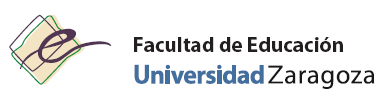 Máster de Aprendizaje a lo largo de la vida: Iniciación a la Investigación.Candidatura eleccionesRepresentantes del profesorado en la Comisión de Evaluación de la CalidadD/Dña: ……………………………………………………………	Email: ………………………………………	Teléfono: ………………………………DNI: …………………Presento mi candidatura para la elección de representantes del profesorado en la Comisión de Evaluación de la CalidadZaragoza a …. de noviembre de 2022Fdo.: ……………………PROFESORA SECRETARIA DE LA FACULTAD DE EDUCACIÓN DE LA UNIVERSIDAD DE ZARAGOZA